Trent University Research Impact Award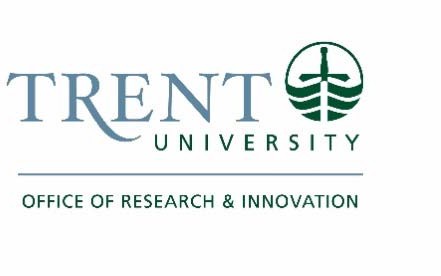 This annual award recognizes the Trent University researcher or research team stewarding original and impactful research which has contributed significantly to society (local, regional, national or international).Selection Criteria:Demonstrated impact of research beyond the university community (reach);Demonstrated impact of research exceeding regular or expected activity (exceptionality); and,Eligibility of the nomination includes research projects either funded or unfunded.The Vice President, Research & Innovation (VPRI) will share the top three nominations with the Research Policy Committee (representing faculty, TCSA and GSA) in April of each year for the Committee’s recommendation of the successful nomination. The VPRI will present the award at the Heart of Trent employee appreciation event in May of each year. The award includes a framed certificate and a $500 cash award for investment in the research project if still ongoing or promotion of same if already completed.Trent University Research Impact Award: Nomination formNomination deadline: April 1, 2024 (4:30 pm) to Strategic Research Initiatives CoordinatorNOMINEE:TRENT UNIVERSITY RESEARCHER OR RESEARCH TEAM (LIST EACH MEMBER):*Add rows as requiredNOMINATOR:*Add rows as requiredDESCRIPTION OF OUTSTANDING RESEARCH IMPACT:Addressing the three criteria below, please attach to this form an explanation of why the research is worthy of this award. Two letters of support to this nomination are required: one internal Trent University letter and one letter which is external to Trent University. Please note that no CV is required.Overview of the research (500 words)Describe, beyond traditional outputs (citation count, h‐index), demonstrated research impact measures such as knowledge mobilization, community reach, mentorship, etc. (1,000 words)What makes this research unique and innovative? (500 words)Established January 2020NameDepartmentPhone ExtensionEmail123NameDepartmentPhone ExtensionEmail123